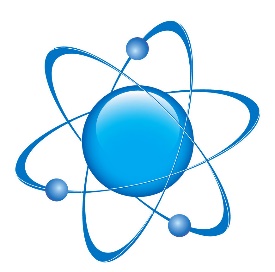 Положениео проведении областного конкурса творческих работ «Галактика мирного атома»Организаторы областного конкурса творческих работ «Галактика мирного атома»Воронежская областная юношеская библиотека им. В.М. Кубанева.Нововоронежская АЭС.Цели Конкурса:- популяризация идеи атомной энергетики;- пробуждение интереса молодого поколения к профессиям атомной отрасли;- развитие мотивации к научно-исследовательской деятельности в области исследований космоса;- развитие творческого потенциала.Организация Конкурса3.1 Работы принимаются с 1 по 20 апреля 2021 года по следующим номинациям: - «Без атомной энергии космос не освоить» - видеоролик;- «Звёздные просторы мирного атома» - рисунок. 3.2. В оргкомитет Конкурса входят сотрудники Воронежской  областной юношеской библиотеки им. В.М. Кубанева и Нововоронежской  АЭС.Оргкомитет одновременно выполняет функции жюри, осуществляет оценку работ и определяет победителей Конкурса открытым голосованием при участии в нем не менее 2/3 своего состава. 3.3 Решение жюри не оспаривается.3.4 Авторы работ предоставляют Оргкомитету право на опубликование и общественное использование работ в целях пропаганды атомной энергетики и повышения имиджа библиотек. 3.5 Местонахождение Оргкомитета - 394036, Воронеж, ул. Никитинская, 32, Воронежская областная юношеская библиотека им. В.М. Кубанева.Контактный телефон: (4732) 252-16-31. 3.6 Материалы Конкурса будут размещены на сайте Воронежской областной юношеской библиотеки им. В.М. Кубанева. 3.7 Получить консультацию по Конкурсу можно по электронной почте Воронежской областной юношеской библиотеки им. В.М. Кубанёва: ooikl73@inbox.ru Условия Конкурса 4.1 В Конкурсе могут принимать участие юноши и девушки – жители г. Воронежа, Нововоронежа и Воронежской области в возрасте от 14 до 35 лет. 4.2 К рассмотрению принимаются работы, поступившие в Оргкомитет в период с 1 по 20 апреля 2021 года. 4.3 Работы принимаются по адресу: 394036, Воронеж, ул. Никитинская, 32, Воронежская областная юношеская библиотека им. В.М. Кубанева, отдел отраслевой и краеведческой литературы с пометкой «На конкурс», а также на адрес электронной почты: ooikl73@inbox.ru  Общие требования к работам, представляемым на Конкурс:- в номинации «Без атомной энергии космос не освоить» предоставляются видеоролики, созданные любыми доступными средствами, соответствующие тематике и номинации конкурса. Продолжительность не более 4 минут. Содержание видеороликов не должно противоречить законодательству РФ. На Конкурс не принимаются ролики рекламного характера, оскорбляющие достоинства и чувства других людей, не укладывающиеся в тематику Конкурса. Видеоролик пересылается на электронную почту ooikl73@inbox.ru- в номинации «Звёздные просторы мирного атома» рисунки на Конкурс принимаются в формате А3.4.5. Критерии оценки творческих работ:- Соответствие работы заявленной номинации.- Личностное восприятие и оригинальность изложения темы.- Культура оформления работы.- Качество компьютерного дизайна.4.6 Требования к оформлению работ:К каждой работе должны быть представлены сведения об авторе: фамилия, имя, возраст, почтовый адрес с индексом, e-mail, телефон с кодом населенного пункта. Сведения о руководителе работы (если руководитель есть).
4.7 Работы, присылаемые на Конкурс, не рецензируются и не возвращаются.4.8 Жюри Конкурса оставляет за собой право не принимать к рассмотрению и не присуждать награды работам, не соответствующим условиям Конкурса.Подведение итогов Конкурса. Награждение победителей.5.1 По результатам Конкурса присуждаются следующие награды:- Диплом победителям (1,2,3 место) в номинации «Без атомной энергии космос не освоить»;- Диплом победителям (1,2,3 место) в номинации «Звёздные просторы мирного атома». 5.2 Участникам Конкурса будут вручены сертификаты участников Конкурса. 5.3 Руководителям работ, ставших победителями и призерами Конкурса, будут вручены благодарственные письма.5.4 ВОЮБ им. В.М. Кубанёва организует церемонию награждения победителей Конкурса 24 апреля 2021 г.Приложение №1Заявка на участие в областном Конкурсе ПодписьДатаФИО автора  Возраст Место учебы Адрес (с указанием почтового индекса) ТелефонE-mailНоминация Название работыСогласие на обработку персональных данных и использование присланного материала в проектах ГБУК ВОЮБ им. В.М. Кубанёва